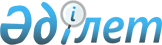 Мәслихаттың 2018 жылғы 2 мамырдағы № 255 "Мүгедектер қатарындағы кемтар балаларды үйде оқытуға жұмсаған шығындарын өндіріп алу туралы" шешіміне өзгеріс енгізу туралы
					
			Күшін жойған
			
			
		
					Қостанай облысы Қостанай ауданы мәслихатының 2020 жылғы 20 мамырдағы № 528 шешімі. Қостанай облысының Әділет департаментінде 2020 жылғы 27 мамырда № 9212 болып тіркелді. Күші жойылды - Қостанай облысы Қостанай ауданы мәслихатының 2021 жылғы 22 қыркүйектегі № 93 шешімімен
      Ескерту. Күші жойылды - Қостанай облысы Қостанай ауданы мәслихатының 22.09.2021 № 93 шешімімен (алғашқы ресми жарияланған күнінен кейін күнтізбелік он күн өткен соң қолданысқа енгізіледі).
      "Кемтар балаларды әлеуметтік және медициналық-педагогикалық түзеу арқылы қолдау туралы" 2002 жылғы 11 шілдедегі Қазақстан Республикасы Заңының 16-бабына сәйкес Қостанай аудандық мәслихаты ШЕШІМ ҚАБЫЛДАДЫ:
      1. Мәслихаттың "Мүгедектер қатарындағы кемтар балаларды үйде оқытуға жұмсаған шығындарын өндіріп алу туралы" 2018 жылғы 2 мамырдағы № 255 шешіміне (2018 жылғы 16 мамырда Қазақстан Республикасы нормативтік құқықтық актілерінің эталондық бақылау банкінде жарияланған, Нормативтік құқықтық актілерді мемлекеттік тіркеу тізілімінде № 7760 болып тіркелген) мынадай өзгеріс енгізілсін:
      көрсетілген шешімнің 2-тармағының 3) тармақшасы жаңа редакцияда жазылсын:
      "3) оқытуға жұмсаған шығындарын өндіріп алу үшін алушы мынадай құжаттарды:
      өтінішті;
      алушының жеке басын куәландыратын құжатты (жеке басын сәйкестендіру үшін);
      психологиялық - медициналық - педагогикалық консультацияның қорытындысын;
      мүгедектігі туралы анықтаманы;
      банк шотының нөмірі туралы мәліметтерді растайтын құжатты;
      оқу орнының мүгедек баланы үйде оқыту фактісін растайтын анықтамасын ұсынады.
      Құжаттарды салыстырып тексеру үшін түпнұсқаларда және көшірмелерде ұсынылады, одан кейін құжаттардың түпнұсқалары алушыға қайтарылады;".
      2. Осы шешім алғашқы ресми жарияланған күнінен кейін күнтізбелік он күн өткен соң қолданысқа енгізіледі.
					© 2012. Қазақстан Республикасы Әділет министрлігінің «Қазақстан Республикасының Заңнама және құқықтық ақпарат институты» ШЖҚ РМК
				
      Сессия төрағасы 

А. Жумагулов

      Қостанай аудандық мәслихатының хатшысы 

А. Аксаутова
